Do wniosku należy dołączyć:Oświadczenie wnioskodawcy – załącznik nr 1;Formularz informacji przedstawianych przy ubieganiu się o pomoc de minimis.Zaświadczenia lub oświadczenia o udzielonej pomocy de minimis jakie otrzymało się w ciągu 3 lat, tj. rok, w którym składany jest wniosek oraz dwa poprzednie lata.Kserokopie dokumentów potwierdzających kwalifikacje lub/i doświadczenie zawodowe zgodne z planowanym profilem działalności gospodarczej.PouczenieW celu właściwego wypełnienia poniższego wniosku, należy go staranie przeczytać i zapoznać się z „Zasadami przyznawania jednorazowo środków na podjęcie działalności gospodarczej oraz trybem składania wniosków w 2024 r.” zamieszczonymi na stronie internetowej www.olkusz.praca.gov.pl;Wniosek obejmuje zestaw zagadnień, których znajomość jest niezbędna do przeprowadzenia kompleksowej analizy formalnej i finansowej przedsięwzięcia i podjęcia przez Powiatowy Urząd Pracy w Olkuszu właściwej decyzji;Sam fakt złożenia wniosku i pozytywne jego zaopiniowanie nie gwarantuje otrzymania pomocy;Modyfikowanie i usuwanie elementów druku wniosku jest niedopuszczalne;Złożenie wniosku nie zwalnia z obowiązku stawiania się  na obowiązkowe wizyty w Urzędzie w wyznaczonych terminach;Przed podpisaniem umowy i przelaniem środków na konto nie należy rozpoczynać działalności gospodarczej;Zawarcie umowy będzie uzależnione od wyrażenia zgody przez współmałżonka bezrobotnego, chyba że strony posiadają rozdzielność majątkową stwierdzoną aktem notarialnym lub prawomocnym wyrokiem sądowym.Załącznik nr 1 do wniosku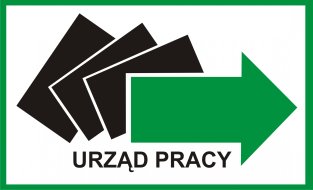 Powiatowy Urząd Pracy w OlkuszuPowiatowy Urząd Pracy w OlkuszuNr wniosku:WNIOSEKO PRZYZNANIE JEDNORAZOWO ŚRODKÓW NA PODJĘCIE DZIAŁALNOŚCI GOSPODARCZEJ  w roku 2024WNIOSEKO PRZYZNANIE JEDNORAZOWO ŚRODKÓW NA PODJĘCIE DZIAŁALNOŚCI GOSPODARCZEJ  w roku 2024WNIOSEKO PRZYZNANIE JEDNORAZOWO ŚRODKÓW NA PODJĘCIE DZIAŁALNOŚCI GOSPODARCZEJ  w roku 2024WNIOSEKO PRZYZNANIE JEDNORAZOWO ŚRODKÓW NA PODJĘCIE DZIAŁALNOŚCI GOSPODARCZEJ  w roku 2024Wnioskowana kwota dofinansowania:
Wnioskowana kwota musi wynikać ze szczegółowej specyfikacji wydatków przedstawionej w tabeli pkt IV.3.Wnioskowana kwota dofinansowania:
Wnioskowana kwota musi wynikać ze szczegółowej specyfikacji wydatków przedstawionej w tabeli pkt IV.3.data wpływu do UrzęduSłownie:Słownie:data wpływu do UrzęduWnioskodawca:Wnioskodawca:Wnioskodawca:Wnioskodawca:Imię:Imię:Nazwisko:Nazwisko:Adres zamieszkania:Adres zamieszkania:Telefon:Telefon:e-mail:e-mail:Wypełnia PUP – zgodnie z §7 ust. 1 pkt 2 Rozporządzenia Ministra Rodziny, Pracy i Polityki Społecznej z dnia 14 lipca 2017 r. w sprawie dokonywania z Funduszu Pracy refundacji kosztów wyposażenia lub doposażenia stanowiska pracy oraz przyznawania środków na podjęcie działalności gospodarczej.Wypełnia PUP – zgodnie z §7 ust. 1 pkt 2 Rozporządzenia Ministra Rodziny, Pracy i Polityki Społecznej z dnia 14 lipca 2017 r. w sprawie dokonywania z Funduszu Pracy refundacji kosztów wyposażenia lub doposażenia stanowiska pracy oraz przyznawania środków na podjęcie działalności gospodarczej.Wypełnia PUP – zgodnie z §7 ust. 1 pkt 2 Rozporządzenia Ministra Rodziny, Pracy i Polityki Społecznej z dnia 14 lipca 2017 r. w sprawie dokonywania z Funduszu Pracy refundacji kosztów wyposażenia lub doposażenia stanowiska pracy oraz przyznawania środków na podjęcie działalności gospodarczej.Wypełnia PUP – zgodnie z §7 ust. 1 pkt 2 Rozporządzenia Ministra Rodziny, Pracy i Polityki Społecznej z dnia 14 lipca 2017 r. w sprawie dokonywania z Funduszu Pracy refundacji kosztów wyposażenia lub doposażenia stanowiska pracy oraz przyznawania środków na podjęcie działalności gospodarczej. Spełnia warunki Nie spełnia warunkówPodpis pracownika PUPNiniejszy wniosek należy wypełnić czytelnie: komputerowo bądź odręcznie wpisując treść w każdym do tego wyznaczonym punkcie wniosku. Wszelkie poprawki należy dokonywać poprzez skreślenie błędnego tekstu, wpisanie obok prawidłowego zapisu i każdorazowo zaparafować.Symbol i przedmiot planowanej działalności gospodarczej według Polskiej Klasyfikacji Działalności (PKD) na poziomie podklasy Kody PKD są dostępne na stronie www.stat.gov.plSymbol i przedmiot planowanej działalności gospodarczej według Polskiej Klasyfikacji Działalności (PKD) na poziomie podklasy Kody PKD są dostępne na stronie www.stat.gov.plDane osobowe wnioskodawcy.Dane osobowe wnioskodawcy.Dane osobowe wnioskodawcy.Dane osobowe wnioskodawcy.Dane osobowe wnioskodawcy.Dane osobowe wnioskodawcy.Imię:Nazwisko:Data urodzenia:PESEL:NIP:Stan cywilny:Stosunek majątkowy współmałżonków: wspólność majątkowa wspólność majątkowa rozdzielność majątkowa* rozdzielność majątkowa* nie dotyczy* do wniosku należy dołączyć ksero aktu notarialnego o rozdzielności majątkowej* do wniosku należy dołączyć ksero aktu notarialnego o rozdzielności majątkowej* do wniosku należy dołączyć ksero aktu notarialnego o rozdzielności majątkowej* do wniosku należy dołączyć ksero aktu notarialnego o rozdzielności majątkowej* do wniosku należy dołączyć ksero aktu notarialnego o rozdzielności majątkowej* do wniosku należy dołączyć ksero aktu notarialnego o rozdzielności majątkowejAdres zamieszkania:Adres do korespondencji:Informacje o wcześniejszym prowadzeniu działalności gospodarczej:Informacje o wcześniejszym prowadzeniu działalności gospodarczej:Informacje o wcześniejszym prowadzeniu działalności gospodarczej:Informacje o wcześniejszym prowadzeniu działalności gospodarczej:Informacje o wcześniejszym prowadzeniu działalności gospodarczej:Informacje o wcześniejszym prowadzeniu działalności gospodarczej:Czy prowadził/a Pan/Pani działalność gospodarczą?
zakreślić właściwe tak tak tak nie niew okresie:od:od:od:do:do:Rodzaj prowadzonej działalności:Forma prawna prowadzonej działalności: osoba fizyczna prowadząca działalność gospodarczą na podstawie wpisu do ewidencji działalności gospodarczej spółka cywilna spółka jawna spółka partnerska spółka komandytowa spółka komandytowo-akcyjna spółdzielnia innazakreślić właściwePrzyczyny likwidacji firmy:Preferowane zabezpieczenie dofinansowania: poręczenie gwarancję bankową blokadę środków zgromadzonych na rachunku bankowymInformacje dotyczące wnioskodawcy.Informacje dotyczące wnioskodawcy.Posiadane doświadczenie zawodowe, kwalifikacje zawodowe, wykształcenie związane z kierunkiem planowanej działalności gospodarczej:Posiadane doświadczenie zawodowe, kwalifikacje zawodowe, wykształcenie związane z kierunkiem planowanej działalności gospodarczej:Charakterystyka planowanej działalności gospodarczej.Charakterystyka planowanej działalności gospodarczej.Charakterystyka planowanej działalności gospodarczej.Adres planowanej działalności gospodarczej:Forma własności lokalu: lokal własny lokal wynajętyKoszty związane z wynajmem lokalu:Forma prawna planowanej działalności:Czy pod wskazanym w pkt. 1 adresem jest aktualnie prowadzona działalność gospodarcza?
zakreślić właściwe tak nierodzaj prowadzonej działalności:nazwa firmy:zasady ewentualnej współpracy z w/w podmiotem(ami)Charakterystyka planowanej działalności:Charakterystyka planowanej działalności:Charakterystyka planowanej działalności:Czy rozpoczęcie wskazanej działalności gospodarczej wymaga posiadania zezwoleń, koncesji czy uzyskania kwalifikacji?Czy rozpoczęcie wskazanej działalności gospodarczej wymaga posiadania zezwoleń, koncesji czy uzyskania kwalifikacji? tak nieJeżeli tak, to jakie:Jeżeli tak, to jakie:Jeżeli tak, to jakie:Jeżeli tak, to jakie:Analiza finansowa.Analiza finansowa.Analiza finansowa.Analiza finansowa.Wnioskowana kwota:Środki własne:Środki finansowe:Środki trwałe:Szczegółowa specyfikacja wydatków:Szczegółowa specyfikacja wydatków:Szczegółowa specyfikacja wydatków:Szczegółowa specyfikacja wydatków:Szczegółowa specyfikacja wydatków:Szczegółowa specyfikacja wydatków:L.p.Wyszczególnienie zakupów i innych przedsięwzięć niezbędnych do podjęcia działalności gospodarczej.Uzasadnienie wydatku (do czego będą wykorzystywane przy prowadzeniu działalności opisane wydatki)Wartość w złWartość w złWartość w złL.p.Wyszczególnienie zakupów i innych przedsięwzięć niezbędnych do podjęcia działalności gospodarczej.Uzasadnienie wydatku (do czego będą wykorzystywane przy prowadzeniu działalności opisane wydatki)Dotacja z PUP1Środki własne2Ogółem 3=1+2Środki trwałe: maszyny, urządzenia, materiały itp.:Materiały reklamowe:Towary handlowe i usługi:Pokrycie kosztów pomocy prawnej, konsultacji i doradztwa związanych z podjęciem działalności:Koszty pozyskania lokalu:Ogółem całkowity koszt uruchomienia działalności:Ogółem całkowity koszt uruchomienia działalności:Ogółem całkowity koszt uruchomienia działalności:Ogółem całkowity koszt uruchomienia działalności:Uwaga! Zmiana specyfikacji wydatków wymaga zgody Dyrektora lub osoby upoważnionej.Uwaga! Zmiana specyfikacji wydatków wymaga zgody Dyrektora lub osoby upoważnionej.Uwaga! Zmiana specyfikacji wydatków wymaga zgody Dyrektora lub osoby upoważnionej.Uwaga! Zmiana specyfikacji wydatków wymaga zgody Dyrektora lub osoby upoważnionej.Uwaga! Zmiana specyfikacji wydatków wymaga zgody Dyrektora lub osoby upoważnionej.Uwaga! Zmiana specyfikacji wydatków wymaga zgody Dyrektora lub osoby upoważnionej.Uwaga! Zmiana specyfikacji wydatków wymaga zgody Dyrektora lub osoby upoważnionej.Uwagi:Uwagi:Uwagi:Uwagi:Uwagi:Uwagi:Uwagi:Wypełnia PUPWypełnia PUPWypełnia PUPWypełnia PUPWypełnia PUPWypełnia PUPWypełnia PUPSPOSÓB ROZPATRZENIA WNIOSKU wypełnia PUPSPOSÓB ROZPATRZENIA WNIOSKU wypełnia PUPSPOSÓB ROZPATRZENIA WNIOSKU wypełnia PUPSPOSÓB ROZPATRZENIA WNIOSKU wypełnia PUPSPOSÓB ROZPATRZENIA WNIOSKU wypełnia PUPSPOSÓB ROZPATRZENIA WNIOSKU wypełnia PUPSPOSÓB ROZPATRZENIA WNIOSKU wypełnia PUP akceptuję do realizacji opiniuję negatywnie akceptuję do realizacji opiniuję negatywnie akceptuję do realizacji opiniuję negatywniePodpis Dyrektora lub osoby upoważnionejPodpis Dyrektora lub osoby upoważnionejPodpis Dyrektora lub osoby upoważnionejPodpis Dyrektora lub osoby upoważnionejInformacje dodatkowe.Informacje dodatkowe.Informacje dodatkowe.Informacje dodatkowe.Informacje dodatkowe.Informacje dodatkowe.Informacje dodatkowe.Informacje dodatkowe.Informacje dodatkowe.Informacje dodatkowe.Informacje dodatkowe.Informacje dodatkowe.Informacje dodatkowe.Informacje dodatkowe.Informacje dodatkowe.Informacje dodatkowe.Informacje dodatkowe.Informacje dodatkowe.Informacje dodatkowe.Informacje dodatkowe.Informacje dodatkowe.Informacje dodatkowe.Informacje dodatkowe.Informacje dodatkowe.Informacje dodatkowe.Informacje dodatkowe.Informacje dodatkowe.Informacje dodatkowe.Informacje dodatkowe.Informacje dodatkowe.Informacje dodatkowe.Informacje dodatkowe.Nr rachunku bankowego wnioskodawcy, na który PUP ma przelać kwotę dofinansowania:Nr rachunku bankowego wnioskodawcy, na który PUP ma przelać kwotę dofinansowania:Nr rachunku bankowego wnioskodawcy, na który PUP ma przelać kwotę dofinansowania:Nr rachunku bankowego wnioskodawcy, na który PUP ma przelać kwotę dofinansowania:Nr rachunku bankowego wnioskodawcy, na który PUP ma przelać kwotę dofinansowania:Nr rachunku bankowego wnioskodawcy, na który PUP ma przelać kwotę dofinansowania:Nr rachunku bankowego wnioskodawcy, na który PUP ma przelać kwotę dofinansowania:Nr rachunku bankowego wnioskodawcy, na który PUP ma przelać kwotę dofinansowania:Nr rachunku bankowego wnioskodawcy, na który PUP ma przelać kwotę dofinansowania:Nr rachunku bankowego wnioskodawcy, na który PUP ma przelać kwotę dofinansowania:Nr rachunku bankowego wnioskodawcy, na który PUP ma przelać kwotę dofinansowania:Nr rachunku bankowego wnioskodawcy, na który PUP ma przelać kwotę dofinansowania:Nr rachunku bankowego wnioskodawcy, na który PUP ma przelać kwotę dofinansowania:Nr rachunku bankowego wnioskodawcy, na który PUP ma przelać kwotę dofinansowania:Nr rachunku bankowego wnioskodawcy, na który PUP ma przelać kwotę dofinansowania:Nr rachunku bankowego wnioskodawcy, na który PUP ma przelać kwotę dofinansowania:Nr rachunku bankowego wnioskodawcy, na który PUP ma przelać kwotę dofinansowania:Nr rachunku bankowego wnioskodawcy, na który PUP ma przelać kwotę dofinansowania:Nr rachunku bankowego wnioskodawcy, na który PUP ma przelać kwotę dofinansowania:Nr rachunku bankowego wnioskodawcy, na który PUP ma przelać kwotę dofinansowania:Nr rachunku bankowego wnioskodawcy, na który PUP ma przelać kwotę dofinansowania:Nr rachunku bankowego wnioskodawcy, na który PUP ma przelać kwotę dofinansowania:Nr rachunku bankowego wnioskodawcy, na który PUP ma przelać kwotę dofinansowania:Nr rachunku bankowego wnioskodawcy, na który PUP ma przelać kwotę dofinansowania:Nr rachunku bankowego wnioskodawcy, na który PUP ma przelać kwotę dofinansowania:Nr rachunku bankowego wnioskodawcy, na który PUP ma przelać kwotę dofinansowania:Nr rachunku bankowego wnioskodawcy, na który PUP ma przelać kwotę dofinansowania:Nr rachunku bankowego wnioskodawcy, na który PUP ma przelać kwotę dofinansowania:Nr rachunku bankowego wnioskodawcy, na który PUP ma przelać kwotę dofinansowania:Nr rachunku bankowego wnioskodawcy, na który PUP ma przelać kwotę dofinansowania:Nr rachunku bankowego wnioskodawcy, na który PUP ma przelać kwotę dofinansowania:Nr rachunku bankowego wnioskodawcy, na który PUP ma przelać kwotę dofinansowania:Numer rachunku:Numer rachunku:Numer rachunku:Numer rachunku:Numer rachunku:Numer rachunku:Numer rachunku:Numer rachunku:Numer rachunku:Numer rachunku:Numer rachunku:Numer rachunku:Numer rachunku:Numer rachunku:Numer rachunku:Numer rachunku:Numer rachunku:Numer rachunku:Numer rachunku:Numer rachunku:Numer rachunku:Numer rachunku:Numer rachunku:Numer rachunku:Numer rachunku:Numer rachunku:Numer rachunku:Numer rachunku:Numer rachunku:Numer rachunku:Numer rachunku:Numer rachunku:Nazwa banku:Nazwa banku:Nazwa banku:Nazwa banku:Nazwa banku:Nazwa banku:Nazwa banku:Nazwa banku:Nazwa banku:Nazwa banku:Nazwa banku:Nazwa banku:Nazwa banku:Nazwa banku:Nazwa banku:Nazwa banku:Nazwa banku:Nazwa banku:Nazwa banku:Nazwa banku:Nazwa banku:Nazwa banku:Nazwa banku:Nazwa banku:Nazwa banku:Nazwa banku:Nazwa banku:Nazwa banku:Nazwa banku:Nazwa banku:Nazwa banku:Nazwa banku:Oświadczam, że:Oświadczam, że:zapoznałem(am) się z treścią pouczenia oraz Zasadami przyznawania jednorazowo środków na podjęcie działalności gospodarczej oraz trybem składania wniosków w 2024 r.zaznajomiłem(am) się i spełniam warunki, o których mowa w rozporządzeniu Komisji (UE) nr 1407/2013 z dnia 18 grudnia 2013 r. w sprawie stosowania art. 107 i 108 Traktatu o funkcjonowaniu Unii Europejskiej do pomocy de minimis odnoszące się do dopuszczalnego udzielenia pomocy na podstawie niniejszego rozporządzenia.zapoznałem(am) się z treścią pouczenia oraz Zasadami przyznawania jednorazowo środków na podjęcie działalności gospodarczej oraz trybem składania wniosków w 2024 r.zaznajomiłem(am) się i spełniam warunki, o których mowa w rozporządzeniu Komisji (UE) nr 1407/2013 z dnia 18 grudnia 2013 r. w sprawie stosowania art. 107 i 108 Traktatu o funkcjonowaniu Unii Europejskiej do pomocy de minimis odnoszące się do dopuszczalnego udzielenia pomocy na podstawie niniejszego rozporządzenia.DataPodpis WnioskodawcyOŚWIADCZENIE WNIOSKODAWCYświadoma/y odpowiedzialności karnej za składanie nieprawdziwych oświadczeń wynikających z art. 297 §1 Kodeksu Karnego tj. § 1. Kto, w celu uzyskania dla siebie lub kogo innego, od banku lub jednostki organizacyjnej prowadzącej podobną działalność gospodarczą na podstawie ustawy albo od organu lub instytucji dysponujących środkami publicznymi - kredytu, pożyczki pieniężnej, poręczenia, gwarancji, akredytywy, dotacji, subwencji, potwierdzenia przez bank zobowiązania wynikającego z poręczenia lub z gwarancji lub podobnego świadczenia pieniężnego na określony cel gospodarczy, instrumentu płatniczego lub zamówienia publicznego, przedkłada podrobiony, przerobiony, poświadczający nieprawdę albo nierzetelny dokument albo nierzetelne, pisemne oświadczenie dotyczące okoliczności o istotnym znaczeniu dla uzyskania wymienionego wsparcia finansowego, instrumentu płatniczego lub zamówienia, podlega karze pozbawienia wolności od 3 miesięcy do lat 5.§ 2. Tej samej karze podlega, kto wbrew ciążącemu obowiązkowi, nie powiadamia właściwego podmiotu o powstaniu sytuacji mogącej mieć wpływ na wstrzymanie albo ograniczenie wysokości udzielonego wsparcia finansowego, określonego w § 1, lub zamówienia publicznego albo na możliwość dalszego korzystania z instrumentu płatniczego.§ 3. Nie podlega karze, kto przed wszczęciem postępowania karnego dobrowolnie zapobiegł wykorzystaniu wsparcia finansowego lub instrumentu płatniczego, określonych w § 1, zrezygnował z dotacji lub zamówienia publicznego albo zaspokoił roszczenia pokrzywdzonego, oświadczam, że:Nie otrzymałem bezzwrotnych środków Funduszu Pracy lub innych bezzwrotnych środków publicznych na podjęcie działalności gospodarczej lub rolniczej, założenie lub przystąpienie do spółdzielni socjalnej.Nie posiadałem/am wpisu do ewidencji działalności gospodarczej w okresie 12 miesięcy bezpośrednio poprzedzających dzień złożenia wniosku./Powyższy punkt nie dotyczy poszukujących pracy opiekunów osoby niepełnosprawnej./Nie podejmę zatrudnienia w okresie 12 miesięcy od dnia rozpoczęcia prowadzenia działalności gospodarczej.W okresie 2 lat przed dniem złożenia wniosku nie byłem/am karany/na za przestępstwo przeciwko obrotowi gospodarczemu, w rozumieniu ustawy z dnia 6 czerwca 1997 r. – Kodeks karny.Zobowiązuję się do prowadzenia działalności gospodarczej w okresie 12 miesięcy od dnia jej rozpoczęcia oraz niezawieszania jej wykonywania łącznie na okres dłuższy niż 6 miesięcy.Nie złożyłem wniosku do innego starosty o przyznanie dofinansowania lub przyznanie jednorazowo środków na założenie lub przystąpienie do spółdzielni socjalnej.W ciągu bieżącego roku oraz 2 lat poprzedzających złożenie wniosku w sprawie jednorazowego dofinansowania podjęcia działalności gospodarczej:otrzymałem(am)/ nie otrzymałem(am)* pomocy de minimis w roku, w którym ubiegam się o pomoc oraz w ciągu 2 poprzedzających go lat;otrzymałem(am)/ nie otrzymałem(am)* inną pomoc publiczną w odniesieniu do tych samych kosztów kwalifikujących się do objęcia pomocą.W przypadku otrzymania pomocy publicznej w okresie od dnia złożenia wniosku o dofinansowanie do dnia podpisania umowy z Powiatowym Urzędem Pracy, zobowiązuję się do złożenia przed podpisaniem umowy dodatkowego oświadczenia o uzyskanej pomocy publicznej.*niewłaściwe skreślićW okresie 2 lat przed dniem złożenia wniosku nie byłem/am karany/na za przestępstwo przeciwko obrotowi gospodarczemu, w rozumieniu ustawy z dnia 6 czerwca 1997 r. – Kodeks karny.Zobowiązuję się do prowadzenia działalności gospodarczej w okresie 12 miesięcy od dnia jej rozpoczęcia oraz niezawieszania jej wykonywania łącznie na okres dłuższy niż 6 miesięcy.Nie złożyłem wniosku do innego starosty o przyznanie dofinansowania lub przyznanie jednorazowo środków na założenie lub przystąpienie do spółdzielni socjalnej.W ciągu bieżącego roku oraz 2 lat poprzedzających złożenie wniosku w sprawie jednorazowego dofinansowania podjęcia działalności gospodarczej:otrzymałem(am)/ nie otrzymałem(am)* pomocy de minimis w roku, w którym ubiegam się o pomoc oraz w ciągu 2 poprzedzających go lat;otrzymałem(am)/ nie otrzymałem(am)* inną pomoc publiczną w odniesieniu do tych samych kosztów kwalifikujących się do objęcia pomocą.W przypadku otrzymania pomocy publicznej w okresie od dnia złożenia wniosku o dofinansowanie do dnia podpisania umowy z Powiatowym Urzędem Pracy, zobowiązuję się do złożenia przed podpisaniem umowy dodatkowego oświadczenia o uzyskanej pomocy publicznej.*niewłaściwe skreślićDataPodpis Wnioskodawcy